Al Dirigente scolastico 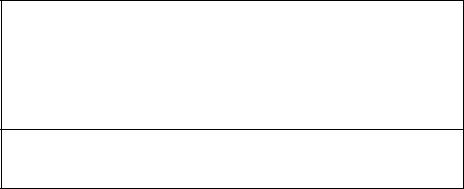 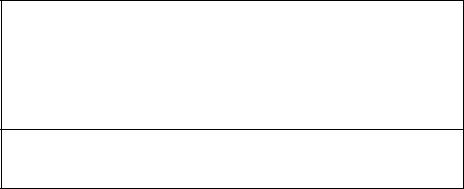 dell’Istituto Comprensivo E. MoscatiVia della Repubblica - 84098Pontecagnano Faiano (SA)OGGETTO: Permesso L. 104/92…l…. sottoscritt…. ………………………………………………………………………………………………...……….in servizio presso questo Istituto, in qualità di docente/ATA di ………………………………………..……………con contratto a tempo      determinato		indeterminatoCHIEDEdi assentarsi dal lavoro per il seguente motivo:PERMESSO GIORNALIERO L. 104/92 (docenti/ATA)	nei giorni: ………………………………………..               Tot. Giorni già Fruiti nel mese corrente ……./3       ………………………………………………………………               (Escluso il giorno richiesto con la presente)             …………………………………………………………..…...PERMESSO ORARIO L. 104/92 (personale ATA) 	il ……………………………………………...…..…..…               Tot. ore già Fruite ….…. nel mese corrente               dalle ore ….………..…….. alle ore ….…….………..…….               (Escluse le ore richieste con la presente)               MESE DI RIFERIMENTO: ……………………………………………..………..Anno…………………………per assistenza a (specificare: figlio, …….)  ________________________ Nome _____________________________DICHIARAZIONE ai sensi DPR 445/2000A tal fine, il/la sottoscritto/a, consapevole delle responsabilità e delle pene stabilite dalla legge per false dichiarazioni, sotto la propria personale responsabilità, DICHIARA (nel caso di permesso per assistenza al figlio con disabilità) che l’altro genitore ………………………………………… nat… il ……..……………..… a …….……..…………. (Prov. …………) lavoratore dipendente presso ……………………………………………             non si trova in astensione dal lavoro per il medesimo periodo e per lo stesso motivo.lo stesso ha fruito nel mese di …………..………………..…. di tot. ….… giorni di permesso L. 104/92 lo stesso ha fruito nel mese di …………..………………..…. di tot. ….… ore di permesso orario L. 104/92				Firma Pontecagnano Faiano, lì …………..………….	……………………………………………………….. VISTI l’istanza dell’interessat…. e gli atti d’Ufficio       SI CONCEDEIl Dirigente scolasticoPersonale Permesso L. 104/92